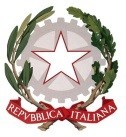 Ministero dell’Istruzione, dell’Università e della RicercaISTITUTO COMPRENSIVO COMO REBBIO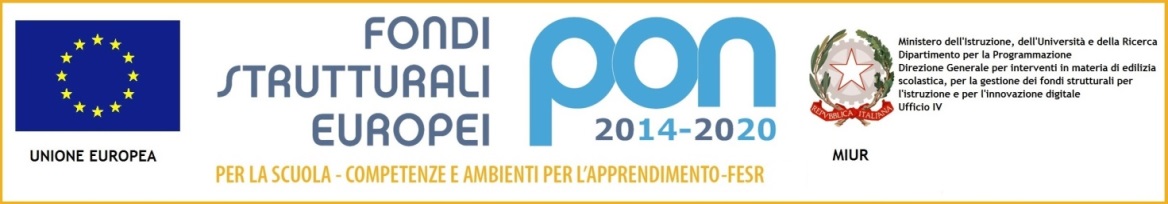 ( Da presentare in Segreteria entro il 26.06.2019)NOME ____________________________________ COGNOME ___________________________________________________DOCENTE DI (disciplina) _________________________________  ORDINE DI SCUOLA __________________________________________Data _____________________________						Firma ___________________________________INDICATORI LEGGECRITERIATTIVITA’ INDIVIDUATECOMPITIDocumentazioneLa presente scheda non ha valore vincolante, l’accesso alla premialità è possibile anche per quei docenti che non presenteranno alcuna candidatura.La presente scheda non ha valore vincolante, l’accesso alla premialità è possibile anche per quei docenti che non presenteranno alcuna candidatura.La presente scheda non ha valore vincolante, l’accesso alla premialità è possibile anche per quei docenti che non presenteranno alcuna candidatura.